            В соответствии с постановлением администрации Дзержинского района от 14.08.2013 № 1931 «Об утверждении  Порядка принятия решения о разработке муниципальных программ муниципального района «Дзержинский район», их формирования и реализации и Порядка проведения оценки эффективности реализации муниципальных программ муниципального района «Дзержинский район»             П О С Т А Н О В Л Я Ю:            1. Внести изменения в муниципальную программу «Повышение качества  и эффективности исполнения муниципальных функций и предоставления услуг в сфере архитектуры и градостроительства на территории муниципального района «Дзержинский район», утвержденную постановлением администрации Дзержинского района от 20.02.2021 №200, в редакции постановления от 28.05.2021 № 663, изложив раздел «Обоснование объема финансовых ресурсов согласно перечня муниципальной программы «Повышение качества  и эффективности исполнения муниципальных функций и предоставления услуг в сфере архитектуры и градостроительства на территории муниципального района  «Дзержинский район» на 2021-2025 гг.» в новой редакции.  (прилагается).            2.  Контроль за исполнением настоящего постановления возложить на заместителя главы администрации Дзержинского района А.А. Гусарова.            3.  Настоящее постановление вступает в силу с момента официального опубликования.Исполняющий обязанности главы администрации Дзержинского района		  	         М.В. Канищева                                                                                                                 Приложение                                                                                                                           к постановлению                                                                 администрации Дзержинского района                                                                                                                                     от 04.08.2021 № 954Обоснование объема финансовых ресурсов согласно перечня программных мероприятий муниципальной программы«Повышение качестваи эффективности исполнения муниципальных функцийи предоставления услуг в сфере архитектурыи градостроительства на территории муниципального района«Дзержинский район»  на 2021-2025 гг.»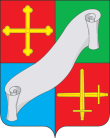                                                 КАЛУЖСКАЯ ОБЛАСТЬ                                                   АДМИНИСТРАЦИЯ                            (исполнительно - распорядительный орган)                МУНИЦИПАЛЬНОГО РАЙОНА «ДЗЕРЖИНСКИЙ РАЙОН»                                                 П О С Т А Н О В Л Е Н И Е                                                КАЛУЖСКАЯ ОБЛАСТЬ                                                   АДМИНИСТРАЦИЯ                            (исполнительно - распорядительный орган)                МУНИЦИПАЛЬНОГО РАЙОНА «ДЗЕРЖИНСКИЙ РАЙОН»                                                 П О С Т А Н О В Л Е Н И Е                                                КАЛУЖСКАЯ ОБЛАСТЬ                                                   АДМИНИСТРАЦИЯ                            (исполнительно - распорядительный орган)                МУНИЦИПАЛЬНОГО РАЙОНА «ДЗЕРЖИНСКИЙ РАЙОН»                                                 П О С Т А Н О В Л Е Н И Е«04 » августа    2021г.                             г. Кондрово                                               № 954«04 » августа    2021г.                             г. Кондрово                                               № 954«04 » августа    2021г.                             г. Кондрово                                               № 954О внесении изменений в муниципальную программу «Повышение качества  и эффективности исполнения муниципальных функций и предоставления услуг в сфере архитектуры и градостроительства на территории муниципального района «Дзержинский район», утвержденную постановлением администрации Дзержинского района от 20.02.2021 №200 (в редакции постановления от 28.05.2021 № 663).О внесении изменений в муниципальную программу «Повышение качества  и эффективности исполнения муниципальных функций и предоставления услуг в сфере архитектуры и градостроительства на территории муниципального района «Дзержинский район», утвержденную постановлением администрации Дзержинского района от 20.02.2021 №200 (в редакции постановления от 28.05.2021 № 663).№п/пНаименование мероприятияСроки реализацииУчастник программыИсточники финансированияСумма расходов, всего(руб.)в том числе по годам реализации программы, руб.:в том числе по годам реализации программы, руб.:в том числе по годам реализации программы, руб.:в том числе по годам реализации программы, руб.:в том числе по годам реализации программы, руб.:№п/пНаименование мероприятияСроки реализацииУчастник программыИсточники финансированияСумма расходов, всего(руб.)202120222023202420251Корректировка схемы территориального планирования муниципального района2021-2025АдминистрацияМР «Дзержинский район»бюджет МР «Дзержинский район»1626543,8-582490,58348017,74348017, 74348017, 742Реализация мероприятий на выполнение кадастровых работ  по внесению изменений в документы территориального планирования и градострои-тельного зонирования 2021-2025АдминистрацияМР «Дзержинский район»Бюджет Калужской обл.310814,37180 000-130814,37--2Реализация мероприятий на выполнение кадастровых работ  по внесению изменений в документы территориального планирования и градострои-тельного зонирования 2021-2025АдминистрацияМР «Дзержинский район»бюджет МР «Дзержинский район»34534,9320 000-14534,93--3Полномочия Дзержинского района на выполнение кадастровых работ  по внесению изменений в документы территориального планирования и градострои-тельного зонирования 2021-2025АдминистрацияМР «Дзержинский район»бюджет МР «Дзержинский район»111757883886,4688803,99308741,90308741,90308741, 904Полномочия Дзержинского района на разработку землеустроительной докумен-тации по описанию границ  населенных пунктов и  территориальных зон для внесения сведений в ЕГРН2021-2025АдминистрацияМР «Дзержинский район»бюджет МР «Дзержинский район»1233333,2255555,55294444,43294444,43294444,   43294444,  435Разработка землеустроительной документации по описанию границ  населенных пунктов и  территориальных зон для внесения сведений в ЕГРНАдминистрацияМР «Дзержинский район»бюджет МР «Дзержинский район»820557,99820557,996Повышение уровня привлека-тельности профессиональной деятельности в сфере архи-тектуры и градостроительстваАдминистрацияМР «Дзержинский район»Бюджет МР «Дзержинский район»12834914261285222852228522285226Повышение уровня привлека-тельности профессиональной деятельности в сфере архи-тектуры и градостроительстваАдминистрацияМР «Дзержинский район»Бюджет Калужской обл.641745128349256698256698--Итого:5894794,511302610,001250959,01381773, 37979726, 07979726, 07